Application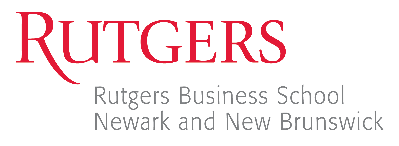 Complete and submit with current resume to Professor Dimitrov, Room 930, 1 Washington ParkApplicant InformationEducationProfessional ExperienceDisclaimer and SignatureI certify that my answers are true and complete to the best of my knowledge. RBS Accounting Honors ProgramFull Name:Date:LastFirstM.I.Address:Street AddressApartment/Unit #CityStateZIP CodePhone:EmailHigh School:Address:High School GPA:  SAT/ACT score: ____________________Intro to Financial Accounting Grade*:       Intro to Managerial Accounting Grade*:Current Rutgers GPA:       Number of college credits so far:             ______________Courses taken at Rutgers (or other higher-education institutions):* Students must have completed both Introduction to Financial Accounting and Introduction to Managerial Accounting prior to Fall 2015 to be eligible for admissionAccounting Clubs Membership:Membership in Professional Organizations:Accounting internships (firms and dates):      Other relevant accounting experience:Signature:Date: